Mike Sweeney - KC Royals 
Mike Piazza - Oakland A's 
David Eckstein - St. Louis Cardinals 
Jeff Suppan - Milwaukee Brewers 
Jack McKeon - former Mgr 
Tommy Lasorda - former Mgr 
Rich Donnelly - Coach Milwaukee Brewers 
Roger Maris - St. Louis Cardinals 
Sammy Sosa - Texas Rangers 
Mark McGwire - St. Louis Cardinals 
Nomar Garciaparra - Los Angeles Dodgers 
Ivan "Pudge" Rodriguez - Detroit Tigers 
Sean Casey - Cincinnati Reds 
Whitey Ford - New York Yankees 
Jason Giambi - New York Yankees 
Mariano Rivera - New York Yankees 
Derek Jeter - New York Yankees 
Jack McKeon, Manager Florida Marlins 
Tommy Lasorda - Former Manager of the LA Dodgers 
Barry Bonds - San Francisco Giants 
Babe Ruth - Babe Ruth
John McEnroe- Tennis 
Rafael Nadal - Tennis 
Roger Federer - Tennis
Dan Marino - Miami Dolphins 
Brett Favre - New York Jets (2008-present) 
Vince Lombardi - Head coach Green Bay Packers 
Jim MacMahon - Chicago Bears 
Don Shula - Former coach Miami Dolphins 
Knute Rockne - Coach Notre Dame 
Eddie McCaffrey - Denver Broncos WR 
Mike Shannahan - Denver Broncos Head Coach 
Bob Griese - Miami Dolphins 
Brian Griese - Former Denver Broncos QB & Miami QB 
Joe Montana - 49ers 
Chris Godfrey - New York Giants
Jim Thorpe - Pentathlon, Decathlon, American Football, Baseball and Basketball (Olympian)
Cathy Rigby - Gymnast
Tara Lipinski - Olympic Gold-medalist Figure Skater 
Tim Goebel - Figure Skater 
Nancy Kerrigan - Olympic Silver and Bronze-medalist Figure Skater
Jose Antonio Reyes- Arsenal F.C, Spain 
Cristiano Ronaldo - Portugal, Manchester United 
Mateja Kezman (Serbia and Montenegra, Chelsea F.C. 
Rui Costa - Portugal, AC Milan 
Majority of Mexican Soccer players are Catholic 
Nuno Gomez - Portugal, Benefica 
Majority of Argentina National Team is Roman Catholic 
98% of Portugal National Team is Roman Catholic 
Ronaldhinio- Brazil, FC Barcelona 
Pele - Brazilian soccer player
Patrick Ewing - New York Knicks 
Reggie Miller - Indiana Pacers 
John Stockton - Utah Jazz 
Kerry Kittles - Los Angeles Clippers 
Vince Carter - Toronto Raptors
John Andretti - NASCAR
Guy Lafleur - Montreal CanadiansPhillip Rivers- QB SD Chargers
Top of FormBottom of Form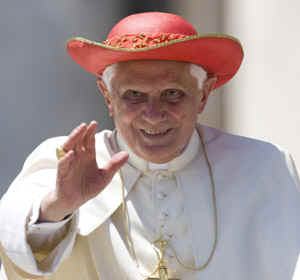 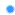 